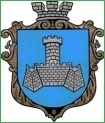 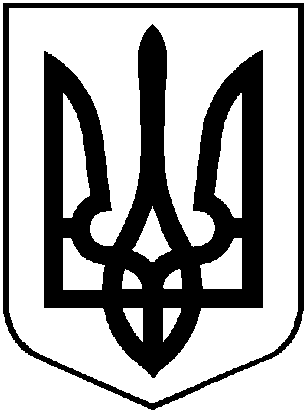 УКРАЇНАм. Хмільник Вінницької областіРОЗПОРЯДЖЕННЯМІСЬКОГО ГОЛОВИВід  21 березня 2017 р.                                                                                        №126-р  Про скликання та порядок підготовки							               позачергової 33 сесії міської ради 7 скликанняВраховуючи звернення громадських організацій міста і району від 20.03.2017р. №728/02-20 щодо негайного скликання позачергової сесії Хмільницької міської ради з метою прийняття рішення про звернення до Президента України, Голови Верховної Ради України, Прем’єр-міністра України, Генерального прокурора України стосовно дій відносно учасників економічної блокади тимчасово окупованих територій окремих районів Донецької та Луганської областей, відповідно до ст. 42 Закону України “Про місцеве самоврядування в Україні”:1. Скликати позачергову 33 сесію міської ради 7 скликання 22 березня 2017 року о 15.00 годині в залі засідань міської ради /2 поверх/.2. На розгляд сесії винести питання:- Про звернення громадських організацій міста і району до Хмільницької міської ради 7 скликання щодо дій відносно учасників економічної блокади тимчасово окупованих територій окремих районів Донецької та Луганської областейІнформації: Найчука С.С., керівника ГФ ЗОГП «Народна самооборона» в м. Хмільнику та Хмільницькому районі, Михальнюка М.В., голови ГО «Народне Віче».3. Відділу інформаційної діяльності та комунікацій із громадськістю міської ради про місце, дату, час проведення та порядок денний сесії поінформувати населення через офіційний веб-сайт міста Хмільника, а відділу організаційно-кадрової роботи міської ради депутатів міської ради.4. Контроль за виконанням цього розпорядження залишаю за собою.Міський голова		                    			 			С.Б.Редчик П.В.Крепкий   О.В.Тендерис   Н.А.Буликова   Н.П.Мазур   О.Ю.Семчук